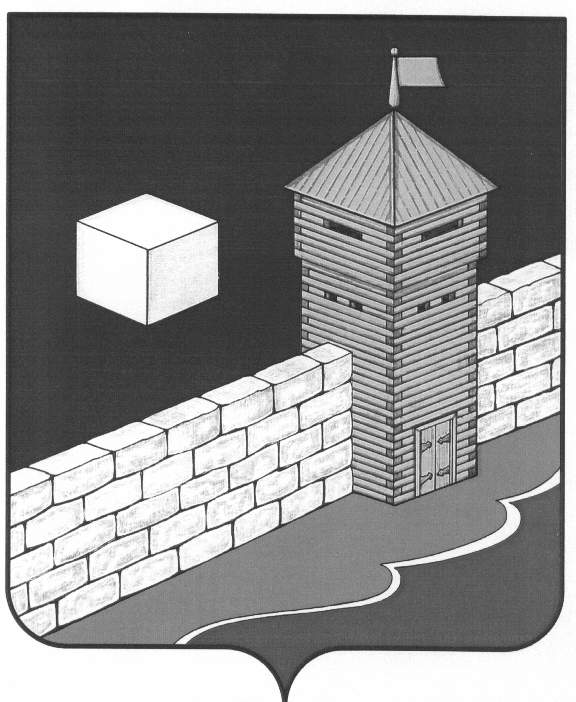 СОБРАНИЕ ДЕПУТАТОВЕТКУЛЬСКОГО МУНИЦИПАЛЬНОГО РАЙОНАчетвертого созываР Е Ш Е Н И Е456560 с. Еткуль, ул. Ленина, 34-43от 22.12.2010 г.  № 100                                                                                                    Об утверждении рекомендаций публичных слушаний от 15 декабря 2010 года по проек-ту решения Собрания  депутатов Еткульско-го муниципального района «О внесении  из-менений и дополнений в устав Еткульского муниципального района»	СОБРАНИЕ ДЕПУТАТОВ ЕТКУЛЬСКОГО МУНИЦИПАЛЬНОГО РАЙОНАР Е Ш А Е Т:Утвердить рекомендации публичных слушаний от 15 декабря 2010 года по проекту решения Собрания депутатов Еткульского муниципального района «О внесении изменений и дополнений в устав Еткульского муниципального района» (приложение).Направить настоящее решение и указанные рекомендации в администрацию муниципального района, Советы депутатов сельских поселений, в редакцию общественно-политической газеты Еткульского района «Искра».Глава Еткульского муниципального района                                     В. Н. Головчинский